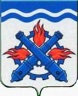 РОССИЙСКАЯ ФЕДЕРАЦИЯДУМА ГОРОДСКОГО ОКРУГА ВЕРХНЯЯ ТУРАПЯТЫЙ СОЗЫВСемьдесят восьмое заседаниеРЕШЕНИЕ №  20	21 марта 2019 годаг. Верхняя ТураО работе по укреплению правопорядка и борьбе с правонарушениями отделения полиции № 11 на территории Городского округа Верхняя Тура за 2018 годВ соответствии с Федеральным законом РФ от 07.02.2011 г. № 3-ФЗ «О полиции», руководствуясь статьей 23 Устава Городского округа Верхняя Тура, заслушав информацию заместителя начальника межмуниципального отдела МВД РФ «Кушвинский» Иванцова Максима Николаевича о работе по укреплению правопорядка и борьбе с правонарушениями отделения полиции № 11 на территории Городского округа Верхняя Тура за 2018 год, учитывая заключение комиссии по местному самоуправлению и социальной политике от 14.03.2019 года № 9,ДУМА ГОРОДСКОГО ОКРУГА ВЕРХНЯЯ ТУРА РЕШИЛА:1.	Информацию о работе по укреплению правопорядка и борьбе с правонарушениями отделения полиции № 11 на территории Городского округа Верхняя Тура за 2018 год принять к сведению (прилагается).2. Рекомендовать администрации Городского округа Верхняя Тура:1) продолжить работу по установке качественного видеонаблюдения на территории Городского округа Верхняя Тура;2) продолжить работу по расширению количественного состава народной дружины в Городском округе Верхняя Тура, а также рассмотреть возможность увеличения финансирования народной дружины в Городском округе Верхняя Тура.3. На очередном заседании Думы Городского округа Верхняя Тура 25.07.2019 года заслушать информацию межмуниципального отдела МВД РФ «Кушвинский» о ситуации с кадровым составом в отделении полиции             № 11 в Городском округе Верхняя Тура.4.	Настоящее решение вступает в силу с момента подписания.5.	Контроль исполнения настоящего решения возложить на постоянную депутатскую комиссию по местному самоуправлению и социальной политике (председатель Чуйкина М.Н.).Приложение к Решению Думы Городского округа Верхняя Тураот 21 марта 2019 года № 20О работе по укреплению правопорядка и борьбе с правонарушениями отделения полиции № 11 на территории Городского округа Верхняя Тура за 2018 годПо штатному расписанию численность отделения полиции № 11 по городскому округу Верхняя Тура в настоящий момент составляет 7 сотрудников, а именно ОУР - 1 ,УУП – 4, ИПДН -1.Всего за истекший период 12 месяцев 2018 года зарегистрировано 52 преступления (АППГ - 58).  Процент раскрываемости составляет 63,5% (общая по отделу – 82,5%, среднеобластная – 59,8%).По линии экономической безопасности преступлений выявлено и поставлено на учет 1 преступление (ч. 3 ст. 160 УК РФ). Вся получаемая информация экономической направленности направляется в отделение ЭБиПК для проведения качественной процессуальной проверки.За истекший период зарегистрировано 26 краж имущества граждан, 3 преступления по линии незаконного оборота наркотиков и 5 преступлений по ст. 264.1 УК РФ.С целью профилактики и предупреждения уличной преступности осуществляется в режиме, по графику, работа патрульно-постовой службы полиции, а так же на территории ГО В.Тура в круглосуточном режиме несет службу наряд ВНГ РФ. Для обеспечения безопасности дорожного движения в городском округе ежедневно работает наряд дорожно-патрульной службы ГИБДД. Сотрудниками ОУР, УУП и ПДН круглосуточно проводится работа по заявлениям и сообщения граждан. Кроме того сотрудниками ПДН и УУП проводятся профилактические мероприятия, направленные на профилактику алкоголизма и наркомании в молодежной среде. В учебных учреждениях проводятся лекции о вреде курения и употребления алкоголя. Проводится анализ получаемой информации с целью улучшения профилактики правонарушений и преступлений среди несовершеннолетних. В сфере профилактики пьянства и алкоголизма проводятся	регулярные проверки     несанкционированной продажи суррогатной спиртосодержащей продукции. Ежеквартально проводятся проверки антитеррористической защищенности объектов жизнеобеспечения и объектов особой важности. Проводится разъяснительная работа с руководителями   государственных   и     частных   предприятий   на  предмет улучшения сохранности имущества, организации физической защиты, использование технических средств защиты: установка и обслуживание тревожных кнопок и сигнализаций; устранение причин способствующих совершению преступлений, установка фото и видео наблюдения. С целью предупреждения правонарушений, на всех мероприятиях массового характера, проводимых на территории городского округа, организовывается охрана общественного порядка. Из-за малочисленности личного состава ОП №11 к проведению данных мероприятий привлекаются силы отдела. Для улучшения работы и проведения качественных проверок по заявлениям, сообщениям граждан, а так же проведения профилактических мероприятий необходимо:1. Проведение ремонта здания и внутренних помещений ОеП № 11.2. Продолжить работу по решению вопроса по подключению частных и муниципальных объектов под охрану ВНГ РФ.3. Продолжить работу по решению вопроса об установке камер видеонаблюдения на территории ГО В.Тура. 4. Продолжить работу с целью создания на территории ГО В.Тура добровольных народных дружин.Председатель ДумыГородского округа Верхняя ТураГлава Городского округаВерхняя Тура________________ О.М. Добош«___»____________2019 год_______________ И.С. Веснин«___»____________2019 год